HUV                                                                                                     VI.BWolfgang Amadeus Mozart- bol zázračné dieťa - rakúsky hudobný skladateľ klasicizmu - skvelý klavirista i huslista - vzdelaný, pozorný, hrdý, svojhlavý - vedel komponovať už ako 5 ročný- písal - opery , symfónie, komornú hudbu a sonáty - napísal 626 diel Diela: MALÁ NOČNÁ HUDBA https://www.youtube.com/watch?v=8VjWXFZJchk&ab_channel=M%C3%A1meR%C3%A1diKlasickouHudbuFIGAROVA SVADBA https://www.youtube.com/watch?v=5XBFIZjiGIM&ab_channel=SilvaSakasiCZDON GIOVANNI https://www.youtube.com/watch?v=jyjVCbTo5F0&ab_channel=SebZ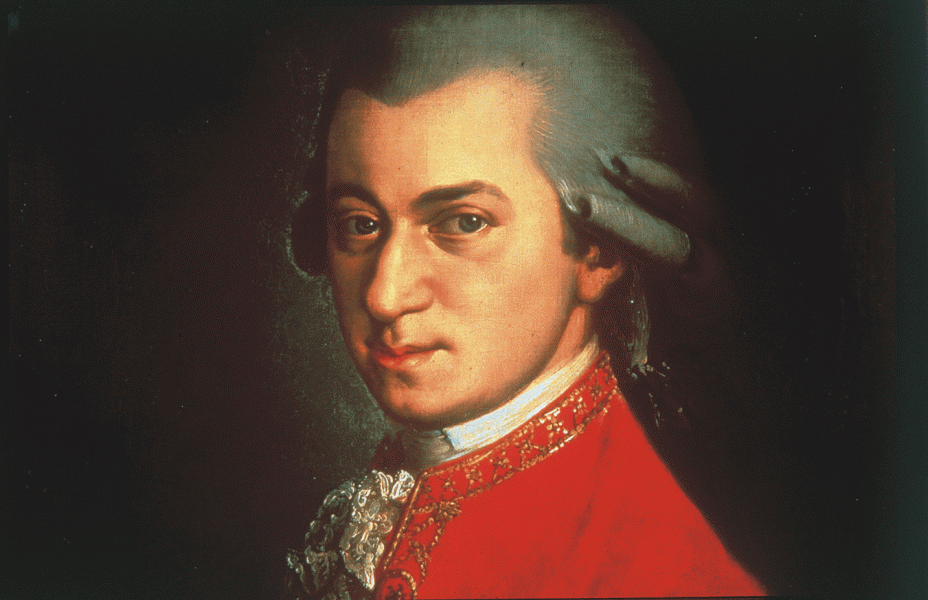 